Jak wybrać dla siebie olejek CBD?Olej CBD zyskał w ostatnich latach na popularności, głównie ze względu na swoje potencjalne działanie lecznicze. Ponieważ aktualny rynek przesycony jest różnego rodzaju produktami konopnymi, wybór tego odpowiedniego nie jest łatwym zadaniem. W tym artykule przedstawimy podstawowe kwestie, na które należy zwrócić uwagę wybierając dla siebie olej CBD.Rodzaje olejków CBDNa rynku dostępne są trzy rodzaje oleju CBD: izolat, full spectrum oraz broad spectrum. Izolat składa się z nośnika (oleju bazowego) oraz CBD. W jego składzie nie znajdziemy innych kannabinoidów ani związków roślinnych. Olejek full spectrum z kolei zawiera nie tylko kannabidiol, ale także inne kannabinoidy oraz fitosubstancje, w tym terpeny i flawonoidy. Broad spectrum łudząco przypomina full spectrum, jednak jest całkowicie pozbawiony tetrahydrokannabinolu - THC. Każdy z wyżej wymienionych rodzajów olejku CBD ma swoje zalety i wady, a wybór jednego z nich zależy od indywidualnych potrzeb i oczekiwań.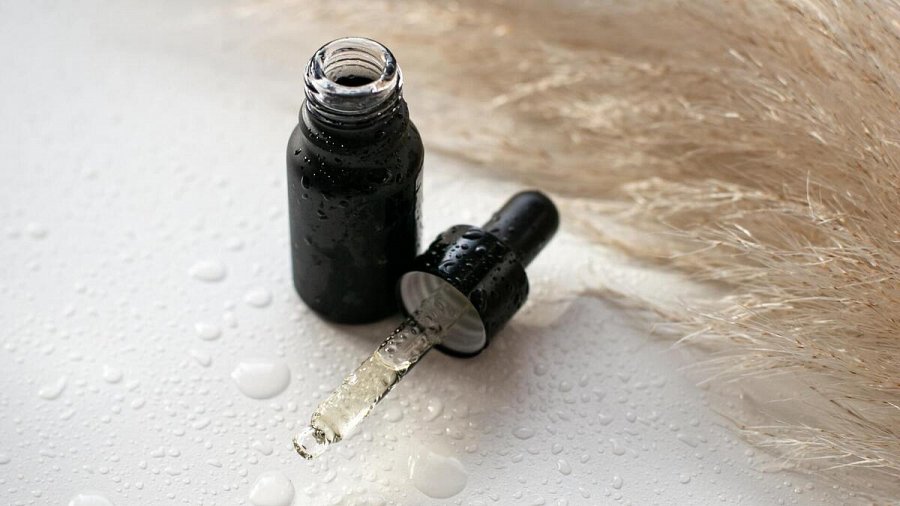 Dawkowanie olejku CBDWybierając olej CBD, należy wziąć pod uwagę również kwestie związane z dawkowaniem. Dawkowanie oleju CBD zależy od wielu czynników, w tym od wagi, stopnia tolerancji na poszczególne składniki i rodzaju produktu konopnego. Zazwyczaj zaleca się zaczynać od najniższej możliwej dawki, a następnie stopniowo zwiększać ją w celu osiągnięcia optymalnego efektu. Zanim zdecydujesz się na zakup oleju CBD koniecznie upewnij się, że producent wprost podaje informacje dotyczące maksymalnej dziennej dawki do spożycia oraz sposób, w jaki należy przyjmować dany produkt.Jakość olejku CBDWybierając olej CBD, trzeba przyłożyć szczególną uwagę do jego jakości. Pomimo obiecujących deklaracji producenta, zawsze sprawdzaj etykiety produktów konopnych. Szczególną uwagę zwróć na zawartość kannabinoidów (w tym CBD i CBG), a także na rodzaj nośnika. Dobrze jest też przyjrzeć się bliżej otrzymanym certyfikatom (jeśli są) oraz sprawdzić, czy w internecie można znaleźć informacje na temat pochodzenia surowców i metody produkcji wybranego olejku CBD. Olej CBD powinien być produkowany w sposób bezpieczny i zgodny z powszechnie przyjętymi normami. Najlepsze produkty konopne wytwarzane są na bazie konopi siewnych, uprawianych w sposób ekologiczny i wolny od pestycydów. Opinie innych użytkownikówKolejną ważną rzeczą, którą należy wziąć pod uwagę przy wyborze oleju CBD, są opinie innych użytkowników. Komentarze zamieszczone pod produktem to najrzetelniejsze źródło wiedzy na temat jakości oferowanego produktu konopnego. Większość osób chętnie dzieli się swoimi doświadczeniami i na ich podstawie rekomenduje lub odradza poszczególny zakup. Należy jednak pamiętać, że jedna negatywna opinia w morzu pozytywnych nie jest alarmująca, i nie trzeba od razu skreślać upatrzonego olejku CBD ze względu na pojedynczy, nieprzychylny komentarz.Jak wybrać olejek CBD? | PodsumowanieWybór odpowiedniego oleju CBD jest kluczowy dla osiągnięcia pozytywnych efektów terapeutycznych. Podczas zakupów należy zwrócić uwagę na kilka czynników, w tym informacje zawarte na etykiecie oraz opinie innych osób na temat wybranego produktu. Pamiętaj, że wybór najlepszego oleju CBD ostatecznie zależy od Twoich indywidualnych potrzeb i preferencji. W przypadku jakichkolwiek wątpliwości, warto skonsultować się z lekarzem lub specjalistą ds. żywienia.